Woche vom 31.10.-04.11.2022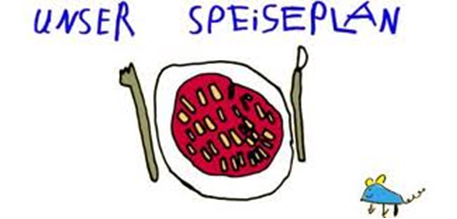 Woche vom 31.10.-04.11.2022Montag: geschlossen –Brückentag-Dienstag:Feiertag    -Allerheiligen-   geschlossenMittwoch:Steckrüben-Wedges mit DipDonnerstag: Brokkoli-Gerste AuflaufFreitag:Farmergemüse mit Kartoffeln, BratwurstFrühstück und Mittagessen je 3,00 Euro